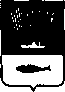 АДМИНИСТРАЦИЯ  ГОРОДА  МУРМАНСКАПОСТАНОВЛЕНИЕ18.12.2012	                                     № 3027О составе Общественного совета при администрации города Мурманска(в ред. постановлений от 21.03.2013 № 577, от 02.07.2013 № 1662, от 27.01.2014 № 174)В соответствии с пунктом 7 Положения об Общественном совете при администрации города Мурманска, утвержденного постановлением администрации города Мурманска от  05.12.2011 №2404,  п о с т а н о в л я ю:Утвердить состав Общественного совета при администрации города Мурманска и секретаря Общественного совета при администрации города Мурманска согласно приложению к настоящему постановлению.   2. Отделу  информационно – технического  обеспечения  и  защиты информации администрации города Мурманска (Кузьмин А.Н.) разместить постановление с приложением на официальном сайте администрации города Мурманска в сети Интернет.3. Редакции газеты «Вечерний Мурманск» (Червякова Н.Г.) опубликовать настоящее постановление с приложением.4. Постановление вступает в силу со дня официального опубликования. 5. Контроль за выполнением настоящего постановления возложить на заместителя главы администрации города Мурманска Левченко Л.М.Глава администрации города Мурманска							             А.И. СысоевПриложениек постановлению администрациигорода Мурманскаот 18.12.2012 № 3027Состав Общественного совета при администрации города МурманскаЧлены совета:Секретарь совета:Шилов М.В.                  	  - заместитель председателя комитета  по социальной  поддержке, взаимодействию с общественными   организациями и делам молодежи                                           администрации  города  Мурманска___________________________________Абакумов А.В.- Почетный гражданин города-героя МурманскаАбдурахманова Р.М.- председатель Мурманской региональной общественной благотворительной организации многодетных семей и инвалидов «Радуга»Абрамов Н.А.- председатель Мурманской областной общественной организации «Участники боевых действий в Чечне»Авдеев А.И.Анацко Д.В.- член Мурманской городской общественной организации «ВетераныОВД»- руководитель молодежной общественной организации «Литературное объединение «Июльский К.О.Т.»Аронова Е.А.- председатель Мурманского областного кинолого-фелинологического клуба «Мурман»Баранов П.Б.Белецкий О.Н.Белый А.П.- президент Мурманского регионального фонда содействия инвалидам, пенсионерам и ветеранам правоохранительных органов «Защита»- член Федерации волейбола города Мурманска- член Мурманского областного отделения общероссийской общественной организации «Всероссийское общество охраны природы»Бережной Н.И.- Почетный гражданин города-героя МурманскаБольшаков В.Н.- член Федерации баскетбола города МурманскаБонина Г.М.- председатель Мурманской городской общественной организации «Жители блокадного Ленинграда»Боянжу В.А.- председатель Мурманской региональной общественной организации социальной, психологической поддержки населения и трудоспособных инвалидов «Озарение»Бояркин Ю.И.- председатель Мурманской региональной общественной организации ветеранов подводного  флота  и  моряков  подводников ВМФБулаева Л.Н.- председатель Региональной общественной организации «Дети Чернобыля»Вавилова Е.Н.Ваганова Н.В.- член Мурманской региональной общественной организации ветеранов культуры- председатель местного отделения ДОСААФ России города Мурманска Мурманской областиВасин Р.И.- руководитель молодежной общественной организации «Клуб брейк-данса «NortonStyle»Волок О.Г.- президент Федерации УШУ-САНЬШОУ (саньда)Вульфович Б.А.Гаврилов В.А.- Почетный гражданин города-героя Мурманска- председатель общественного объединения Мурманской региональной общественной организации Чувашского культурного общества «Чувашъен»Газизов Р.М.- председатель общественного объединения «Центр татаро-башкирской культуры «Идель-Урал»Галафеева Ю.А.                  - член Мурманского молодежного объединения «Черлидинг»Генералов В.Н. - председатель Мурманской местной общественной организации ветеранов войны и труда Мурманского морского завода «Севморпуть»ГольмаЛ.В.- председатель Мурманской областной молодежной общественной организации «Перспектива»Горбачев М.М.- член Мурманской Региональной Детско-молодежной общественной организации «Кольские Скауты»Горнаев М.В.- член Мурманского молодежного общественного объединения «Ротаракт клуб Мурманск»Горчаков Д.А.- член Федерации футбола города МурманскаГорячкин В.И.- Почетный гражданин города-героя МурманскаГрибовская Л.В.- председатель Мурманской региональной общественной организации инвалидов и лиц, нуждающихся в социальной защите «Школа доброты»Громович Г.Х.- председатель Октябрьской окружной организации Мурманской областной организации Общероссийской общественной организации «Всероссийское общество инвалидов»Гудзь Л.И.- председатель Мурманской городской общественной организации ветеранов труда и пенсионеров строительной отраслиГуменной И.Ю.- руководитель общественного объединения «Мурманское городское казачье общество»Гусейнов А.Г.- председатель Мурманского областного отделения «Всероссийский Азербайджанский конгресс»Дербенева А.Ф.- председатель общественной организации «Мурманский городской клуб «Дети прифронтового Мурманска»Дмитриева З.И.- Почетный гражданин города-героя МурманскаЕрмоленко А.А.- председатель Мурманской молодёжной областной общественной организации Клуба молодых инвалидов, их законных представителей, инвалидов детства «Валентина-плюс»Железников Г.Н.- член Мурманской региональной общественной организации «Ветеран-пограничник Арктики»Журин Л.В.- Почетный гражданин города-героя МурманскаЗарипов Э.И.- председатель Совета Мурманского регионального общественного движения социальной защиты северян «Гражданский путь»Иванова  Т.Т.- член общественной организации «Совет ветеранов Афганистана города Мурманска»Ищенко Б.А.- президент Федерации пейнтбола города МурманскаКалошин И.Я.- Почетный гражданин города-героя МурманскаКасаткин В.П.- Почетный гражданин города-героя МурманскаКарпова Л.Ф.- председатель Региональной общественной организации «Объединение украинцев Мурманской области»Киселев А.А.- Почетный гражданин города-героя МурманскаКислякова В.М.- председатель общественной организации «Мурманский социально - благотворительный        клуб родителей и детей – инвалидов «Надежда»Кобелева О.А.- председатель Мурманского областного клуба служебного и пользовательного собаководства «Цербер»Комаров А.П.- председатель Мурманского городского студенческого СоветаКостина С.В.Крупадеров А.Д.- председатель Первомайской окружной организации Мурманской городской организации Всероссийской общественной организации ветеранов (пенсионеров) войны, труда, Вооруженных сил и правоохранительных органов- председатель Мурманской местной общественной организации «Национально-культурная автономия «Белорусы Мурмана»Куликова А.П.- председатель Мурманской городской общественной организации «Ветераны педагогического труда»Ладыгина Н.Д.- председатель обособленного подразделения Мурманской первичной организации филиал Мурманского регионального отделения общероссийской общественной организации инвалидов «Всероссийское общество слепых»Левченко Е.А.- председатель Мурманской городской общественной организации ветеранов войны и военной службыЛесина М.Л.- член общественного объединения «Студия дизайн»Лидер Г.Р.- председатель общественной организации «Мурманский городской Совет ветеранов при Консорциуме «МТФ»Ликатов Ю.А.- председатель областной общественной организации «Клуб «Дети военного Мурмана»Ломовцева Л.Д.- председатель Мурманской общественной организации инвалидов «Творческий центр инвалидов «Умельцы»Лукичёв Ю.Е.Мальцев В.О.- член Мурманской городской организации объединения инвалидов «Истоки»- президент Федерации парусного спорта города МурманскаМельников В.С.- член Мурманского регионального отделения Общероссийской общественной организации «Дети войны»Милаш А.А.- председатель общественного объединения «Ассоциация «Диабет» Мурманской областной общественной организации «Всероссийское общество инвалидов»Милюшина Л.О.- председатель общественной организации «Союз бывших несовершеннолетних узников фашистских концлагерей» Мурманской областиМолодцова Л.А.- член Мурманской местной общественной организации    ветеранов   педагогического    труда «Общественный Совет по модернизации образования города Мурманска»Мяшка А.А.- председатель местной общественной организации «Литовское культурное общество города Мурманска «Летува»Насирова П.У.- председатель Мурманской областной общественной организации правовой защиты и социальной помощи выходцам из стран СНГ «Азия»Небольсина Е.В.- руководитель некоммерческого партнерства «Мурманский трудовой студенческий союз»Нелипа В.И.- председатель Мурманского регионального отделения Общероссийской общественной организации инвалидов «Всероссийское общество глухих»Никитин В.Ф.- Почетный гражданин города-героя МурманскаОрешета М.Г.- Почетный гражданин города-героя МурманскаПисаренко А.А.- Почетный гражданин города-героя МурманскаПонамарев И.В.- член Мурманской региональной организации Общероссийской общественной организации инвалидов войны в Афганистане и военной травмы – «Инвалиды войны»Пунинский К.Ю.- председатель Мурманской региональной общественной организации «Ассоциация исторического судоходства и кораблестроения»Пухкан В.И.- заместитель председателя Мурманского регионального отделения общероссийского общественного благотворительного фонда «Российский детский фонд»Родичев А.А.- президент Федерации силовых видов спорта города МурманскаРомановская Е.Л.- председатель Мурманской региональной общественной организации «Клуб любителей животных «Романов на Мурмане»Рябушкина И.А.- член Федерации плавания города МурманскаРябышева Л.И.- председатель Мурманской областной организации Общероссийской общественной организации «Всероссийское общество инвалидов»Савенков П. В.- президент Федерации легкой атлетики города МурманскаСалмина М.Ф.- заместитель председателя  Мурманской городской организации Всероссийской общественной организации ветеранов (пенсионеров) войны, труда, Вооруженных сил и правоохранительных органовСоболев А.С.- член детско-юношеского клуба авторской песни «Гравицапа»Соколов В.П.- Почетный гражданин города-героя МурманскаСорокин С.В.- Почетный гражданин города-героя МурманскаСпирина Э.А.- руководитель молодежной общественной организации «Dancelike MJ»Степанова М.Ф.Стоцкий Ю.А.-председатель Мурманской городской общественной организации «Совет ветеранов здравоохранения города Мурманска»- председатель Мурманской областной организации общественной организации «Всероссийское Общество автомобилистов»Стрельцова Н.Н.- председатель Мурманской городской общественной организации «Ветераны Мурманского здравоохранения»Тарасенко А.Г.- руководитель Мурманского общественного молодежного объединения «Клуб настольных, интеллектуальных и коллекционных игр «Донжон»Тимофеев В.Л.- Почетный гражданин города-героя МурманскаТрофимова К.А.- председатель Октябрьской окружной организации Мурманской городской организации Всероссийской общественной организации ветеранов (пенсионеров) войны, труда, Вооруженных сил и правоохранительных органовТюрина Т.М.- член Ленинской окружной организации Мурманской городской организации Всероссийской общественной организации ветеранов (пенсионеров) войны, труда, Вооруженных сил и правоохранительных органовХаринова Э.Л. - председатель Первомайской окружной организации Мурманской областной организации Общероссийской общественной организации «Всероссийское общество инвалидов»Чачина В.В.- Почетный гражданин города-героя МурманскаШкатов В.И.Щербакова Ж.Н.- Почетный гражданин города-героя Мурманска- председатель Молодежной общественной независимой организации «Вместе по жизни»Юмаева Т.Н.- председатель Ленинской окружной организации Мурманской областной организации Общероссийской общественной организации «Всероссийское общество инвалидов»Юсупов В.В.- член Федерации настольного тенниса города МурманскаЯкушева О.В.- председатель общественного Совета родителей воспитанников дошкольных образовательных учреждений города МурманскаЯралиева Д.А.- член Дагестанского Культурного Центра «ВАТАН» Мурманской области